.Intro: 32 Counts, Start at approx 16 secsSEC 1 Rock, ½ Step, ½ Back, ¼ Side Rock, ¼ Recover, ¼ Side Rock CrossSEC 2 Side Rock, Weave, Kick Bump, Bump, Bump, Bump Flick(When bumping hips move your shoulders up & down starting with R shoulder down )SEC 3 ¼ Side Shuffle, Cross, ¾ Unwind, Side, Behind, ¼ Shuffle (9:00)SEC 4 Rock, Back, Drag, Coaster Step, Cross, PointSEC 5 Cross, ¼ Back, Pony Back, Pony Back, Behind, SideSEC 6 Cross Rock, ¼ Side Shuffle, ½ Strut, ¼ StrutStyling 5&6 Lift right shoulder, drop right & lift left shoulder, drop left & lift right shoulderStyling 7&8 Lift left shoulder, drop left & lift right shoulder, drop right & lift left shoulderSEC 7 Cross Rock, Ball Cross, Side, Back Rock, Side, TouchSEC 8 Side, Hold, Ball Side, Touch, Full Rolling Vine To ShuffleNever Really Gone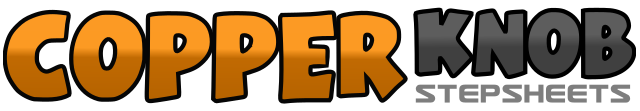 .......Count:64Wall:4Level:Intermediate.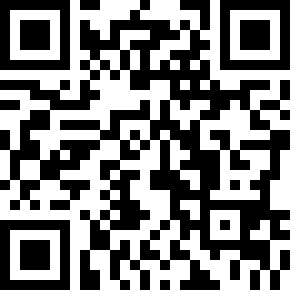 Choreographer:Heather Barton (SCO) - June 2022Heather Barton (SCO) - June 2022Heather Barton (SCO) - June 2022Heather Barton (SCO) - June 2022Heather Barton (SCO) - June 2022.Music:When I'm Gone - Alesso & Katy PerryWhen I'm Gone - Alesso & Katy PerryWhen I'm Gone - Alesso & Katy PerryWhen I'm Gone - Alesso & Katy PerryWhen I'm Gone - Alesso & Katy Perry........1-2Rock right forward, recover weight onto left3-4Turn ½ right step right forward, turn ½ right step left back (12:00)5-6Turn ¼ right rock right to right, turn ¼ left recover weight onto left (12:00)7&8Turn ¼ left rock right to right, recover weight onto left, cross right over left (9:00)1-2Rock left to left, recover weight onto right3&4Step left behind right, step right to right, step left forward5 6Kick right forward, step right to right, bump right hip7&8step left Bump hips to left, bump hips to right, bump hips to left ,flick right behind1&2Step right to right, step left beside right, turn ¼ right step right forward (12:00)3-4Cross left over right, unwind ¾ turn right transferring weight onto right (9:00)5-6Step left to left, step right behind left7&8Turn ¼ left step left forward, step right beside left, step left forward (6:00)1-2Rock right forward, recover weight onto left3-4Step right back, drag left towards right5&6Step left back, step right beside left, step left forward7-8Cross right slightly over left, point left to left1-2Cross left over right, turn ¼ left step right back (3:00)3&4Step left back hitching right, step right beside left, step left back sweeping right from front to back5&6Step right back hitching left, step left beside right, step right back sweeping left from front to back7-8Step left behind right, step right to right1-2Cross rock left over right, recover weight onto right3&4Step left to left, step right beside left, turn ¼ left step left forward (12:00)5-6Turn ¼ left touch right to right, turn ¼ left drop right heel (6:00)7-8Turn ¼ left touch left to left, drop left heel (3:00)1-2Cross rock right over left, recover weight onto left&3-4Step right beside left, cross left over right, step right to right5-6Rock left back, recover weight onto right7-8Step left to left, touch right beside left1-2Step right to right, hold&3-4Step left beside right, step right to right, touch left beside right5-6Turn ¼ left step left forward, turn ½ left step right back (6:00)7&8Turn ¼ left step left to left, step right beside left, step left to left (3:00)